Natürlich Schule										11.01.2023
Primarschulhaus Unterbach 
3857 Unterbach (BE)
natuerlichschule@bluewin.ch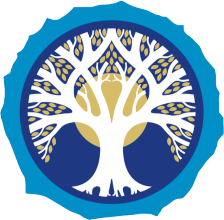 077 / 520 57 01033 / 971 82 05
ANMELDUNG MITGLIEDSCHAFT «VEREIN NATÜRLICH SCHULE»Name			__________________________________________________________Vorname		__________________________________________________________Adresse		__________________________________________________________			__________________________________________________________Telefonnummer	__________________________________________________________E-Mail			__________________________________________________________MitgliedschaftGrundsätzlich können alle natürlichen und juristischen Personen Mitglied des Schulvereins Natürlich Schule werden. Aktivmitglieder des Vereins sind: alle Schuleltern und Erziehungsberechtigten während der ganzen Ausbildungsdauer ihrer Kinder an der Schule. alle Vorstandsmitglieder.weitere natürliche Personen, die sich durch aktive Mitarbeit für die Vereinszwecke engagieren wollen.Fördermitglieder / Passivmitglieder des Vereins mit lediglich beratender Stimme sind: Schuleltern, die nach Beendigung ihrer Aktivmitgliedschaft die Vereinsziele weiter unterstützen möchten. alle übrigen natürlichen und juristischen Personen, die sich ideell oder finanziell für die Schule engagieren wollen. Art der MitgliedschaftFür Eltern von Schülernbei einer Einzelmitgliedschaft für Aktivmitglieder Fr. 30.--				bei einer Doppelmitgliedschaft (Familien/Paare) für Aktivmitglieder Fr. 50.—	Für ehemalige Eltern von Schülernbei einer Einzelmitgliedschaft für Passivmitglieder Fr. 30.—bei einer Doppelmitgliedschaft (Familien/Paare) für Passivmitglieder Fr. 50.— Anderebei einer Passivmitgliedschaft für juristische Personen Fr. 100.— Gönnerbeiträge können individuell festgelegt werdenBeginn und Ende der MitgliedschaftDie Aufnahme der Aktivmitglieder erfolgt:mit der Aufnahme eines Kindes resp. der beidseitigen Unterzeichnung des Schulvertrags. durch Beschluss der Mitgliederversammlung in den übrigen Fällen.Die Aufnahme von Fördermitglieder erfolgt:nach Beendigung einer Aktivmitgliedschaft sofern dabei nicht der Vereinsaustritt erklärt wird. durch Beschluss des Vorstandes in den übrigen Fällen. Die Mitgliedschaft endet: durch Austritt auf das Ende eines Vereinsjahres. Die Kündigung erfolgt schriftlich mindestens einen Monat vor Ende des Vereinsjahres zuhanden des Vorstandes.Mitgliedern, die den Zielen und Interessen der Vereinigung entgegenhandeln, kann durch Ausschluss aus wichtigen Gründen die Mitgliedschaft entzogen werden. Die Mitgliederversammlung entscheidet über den Ausschluss von Mitgliedern.Durch den Beitritt zum Verein erwirbt das Mitglied folgende Rechte und Pflichten:Stimm- und Wahlrecht an der MitgliederversammlungSchutz des Vereinszweckes und der MitgliedschaftTeilnahmepflicht an der MitgliederversammlungBeitragspflichtMitwirkungspflichtDie Mitgliederbeiträge können auf Ende eines Vereinsjahres an der Generalver-sammlung angepasst werden. Das Vereinsjahr dauert vom 01. August – 31. Juli. Für ein angebrochenes Jahr schuldet das Mitglied den Beitrag anteilsmässig. Die Statuten sind verbindlich während der Mitgliedschaft.Ort und Datum				Unterschrift________________________	__________________________________________